ÉPISODE 1 : Question d’accentDurée : 10 min 27 sACTIVITÉS | Niveau avancéPublic ciblé : adultesObjectif principal : développer ses compétences en françaisLa vidéo est disponible sur tv5unis.ca/francolabLES PERSONNAGESCOMPRÉHENSION GÉNÉRALEACTIVITÉ 1 : Avant l’écouteAvant de voir la vidéo, réfléchissez et répondez aux questions suivantes : De quelle façon votre entreprise contribue-t-elle à faciliter l’intégration des nouveaux membres du personnel durant leurs premiers jours au travail? Pouvez-vous penser à d’autres stratégies pour qu’ils se sentent bienvenus et rapidement à l’aise dans leur nouveau poste?Vous est-il déjà arrivé de ne pas trouver un signe diacritique (accents, trémas, cédille, etc.) sur le clavier de votre bureau? Comment avez-vous contourné le problème?Comment la distribution des tâches ponctuelles ou imprévues se fait-elle parmi le personnel dans votre entreprise? Quel est le mode de communication privilégié pour les attribuer?ACTIVITÉ 2 : Écoute de la vidéoÉcoutez la vidéo et sélectionnez, parmi les six énoncés ci-dessous, les deux qui reflètent une partie du contenu de la vidéo. Cochez les bonnes réponses.VOCABULAIREACTIVITÉ 3 Suzie explique à Hugo que, pour éviter d’avoir à taper des mots comprenant des accents, elle choisit des synonymes qui s’écrivent sans signes diacritiques. Faites comme Suzie et trouvez aussi des synonymes aux définitions ou aux mots donnés ci-dessous. Tous les synonymes se trouvent dans la vidéo. Un indice : ils ne comportent aucun signe diacritique!Écriture : _______________________Méprise : _______________________Saleté : _______________________Étudiant ou employé en formation dans un emploi : _______________________Élément pouvant apporter du succès, des avantages : _______________________VIE SOCIALE AU TRAVAILACTIVITÉ 4 Visionnez la vidéo de nouveau au besoin et discutez-en avec un ou une partenaire. Portez une attention particulière aux interactions entre les personnages.On assiste à quelques frictions entre Suzie et Pascal. Trouvez et racontez au moins un de ces moments de légère tension entre les deux.Pendant que Suzie est au bureau le soir, Michael lui envoie un courriel pour qu'elle prépare l'arrivée de la cliente, mais il y a un malentendu. Quel est ce malentendu, quelle en est la source et quel est le lien avec le titre de la vidéo?De 7:09 à 7:50, Suzie refuse d'être accusée injustement et s'emporte. Sa réaction vous a-t-elle surpris? Si oui, de quelle façon? Et que pensez-vous de la réaction de Michael, qui finit par reconnaitre son erreur?Comme tout le monde est débordé et pense à plusieurs choses à la fois, un autre malentendu survient au moment où Linh arrive au bureau. Quel est ce malentendu, et quelles en sont les conséquences?Comment décririez-vous l’attitude ou l’état des personnages mentionnés dans les moments suivants? Pour répondre, utilisez un des éléments de l’encadré et justifiez votre choix. Attention : n’oubliez pas d’accorder en genre et en nombre quand c’est nécessaire.TÂCHE PROFESSIONNELLEACTIVITÉ 5Au besoin, visionnez la vidéo de nouveau. Cette fois, portez attention aux éléments permettant de comprendre quelles sont les tâches professionnelles des personnages. Puis, répondez aux questions suivantes.Dans la vidéo, plusieurs moyens sont utilisés pour distribuer ou assigner les tâches entre le patron et le personnel ou entre employés et employées. Quels sont-ils?Michael demande au personnel de préparer l’arrivée et de s’occuper de la nouvelle stagiaire, mais tout le monde est débordé. Qu’est-ce qui cause toute cette surcharge de travail?Quelle est la répartition des tâches entre Hugo, Pascal et Suzie jusqu’au lendemain?S’EXPRIMER AU TRAVAILACTIVITÉ 6Lisez l’encart suivant. Imaginez que les personnages sont assis ensemble à la fin de la journée et qu’ils se parlent des évènements qui se sont produits plus tôt. Lisez les commentaires suivants et complétez-les en utilisant la même structure que dans l’exemple : Linh est arrivée au bureau plus tôt que prévu.  Si elle était arrivée plus tard, elle n’aurait pas vu les préparatifs qui lui étaient destinés..Pascal savait comment faire les signes diacritiques sur leurs claviers, mais Suzie ne lui a jamais demandé. (1:43 à 2:13)Le système de ventilation a soufflé la note que Michael avait écrite pour Suzie. Le post-it s’est retrouvé sur le plancher de la salle de réunion. (5:19 à 5:26)Michael n’a pas mis l’accent circonflexe du mot « tâche » dans son courriel, ce qui a entrainé une confusion. (5:27 à 5:34)Linh n’a rien dit d’autre que « bonjour » en arrivant au bureau. (6:33 à 6:58)Michael a commandé des claviers sans spécifier qu’il s’agissait de claviers d’ordinateurs. (8:48 à 8:56)ENJEU LINGUISTIQUEACTIVITÉ 7Lisez les questions et réfléchissez aux différentes situations présentées. Ensuite, discutez-en en petit groupe et partagez vos réponses.Pourquoi Hugo et Suzie ne peuvent-ils pas écrire les mots éducatif, garçon et Noël à leur écran? Qu’est-ce que Pascal pense de la solution proposée par Suzie pour contourner le problème des accents, et quelle meilleure solution propose-t-il?Dans toutes les langues, la précision est importante pour obtenir la bonne réponse à une demande. Quel manque de précision cause un dernier malentendu à la fin de la vidéo, au moment où le livreur arrive au bureau?ACTIVITÉ 8Lisez la fiche Mémo « Milieu de travail », puis, dites si l’entreprise de Michael respecte ou non les bonnes pratiques mentionnées dans ce document. Si oui, expliquez de quelle façon elle le fait; si non, suggérez une mesure pour améliorer la situation.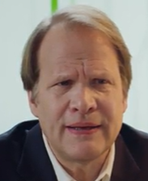 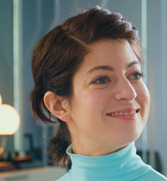 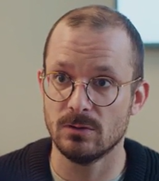 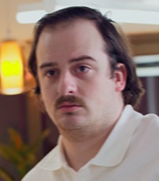 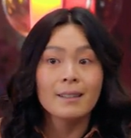 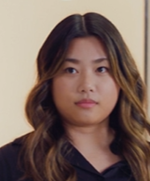 MichaelMichaelSuzieSuziePascalPascalHugoHugoLinhLinhAkikoAkikoLe principal problème technique d’Hugo est que la reconnaissance vocale de son ordinateur ne réussit pas à transcrire exactement ce qu’il dit. Suzie n’a pas eu le temps de préparer le panier pour accueillir la stagiaire parce qu’elle devait faire du ménage. Il y a eu un problème de communication à propos des préparatifs pour accueillir la stagiaire. Certains membres du personnel font face à des défis pour écrire tous les caractères du français à l’ordinateur. Les membres du personnel ne sentent pas la nécessité de la venue d’une stagiaire dans l’entreprise, mais ils doivent l’accepter. AcharnéMal à l’aiseBouche béePerplexeDans le jusPince-sans-rireDécouragéPompéFierPresséGênéSarcastiqueIroniqueTriomphantMomentPersonnageAttitude ou état du personnageJustificationSuzie explique à Hugo par quels mots remplacer « garçon » (1:30 à 1:36).HugoSuzie explique qu’elle connaissait la technique pour taper les accents sur sa tablette (1:58 à 2:03).SuzieSuzie donne son avis sur les post-it de Pascal, qui lui répond (2:41 à 2:48).PascalHugo se dit d’accord une deuxième fois, cette fois-ci avec Pascal (2:46 à 2:50).HugoHugo termine sa pratique pour faire « Studi-di-di-di-o » (5:02 à 5:06).HugoSuzie finit de lire le courriel que lui a envoyé Michael (5:29 à 5:31).SuzieSuzie nettoie la tache sur la table (5:37 à 6:23).SuzieLa tache disparait enfin (6:23 à 6:29).SuzieL’équipe travaille fort au moment où Linh arrive (6:35 à 6:55).Pascal, Hugo et SuzieMichael explique à Suzie qu’elle s’est trompée et qu’elle doit mieux écouter (7:28 à 7:32).SuzieSuzie remercie ses collègues pour leur soutien (7:52 à 7:56).SuzieToute l’équipe prépare le panier de produits promotionnels (7:57 à 8:32).Michael, Pascal, Hugo et SuzieAkiko entre et se présente (8:33 à 8:37).Michael, Pascal, Hugo et SuzieLinh se présente comme étant la cliente (8:38 à 8:43).Michael, Pascal, Hugo et SuzieRespect de la bonne pratique mentionnée dans la ficheRespect de la bonne pratique mentionnée dans la ficheFaçon d’améliorer la situationOuiNonFaçon d’améliorer la situationMatériel informatiqueRéunion d’équipePost-itCourrielAccueil de la nouvelle stagiaire